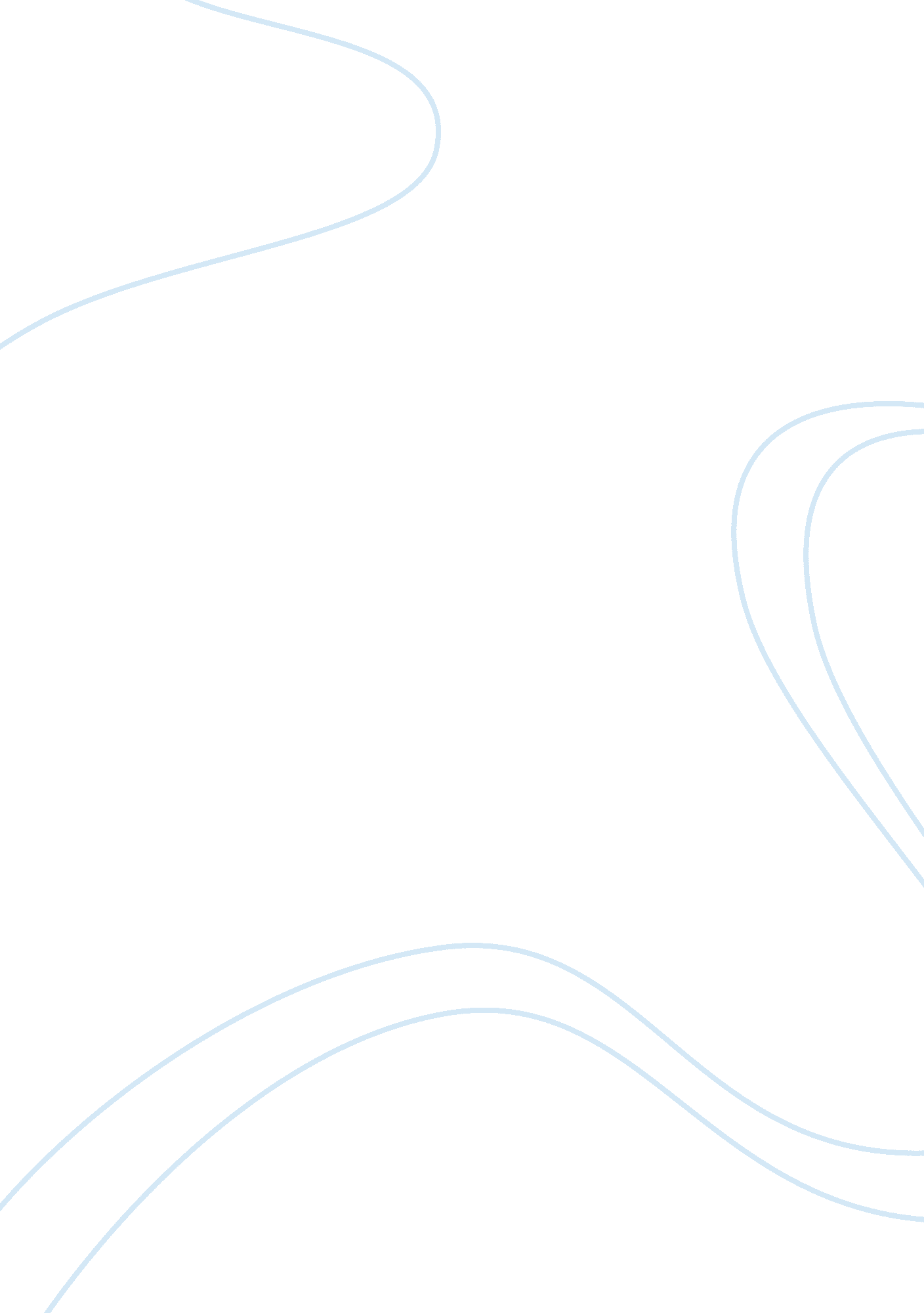 Iwahig prison and penal farm, the philippians assignment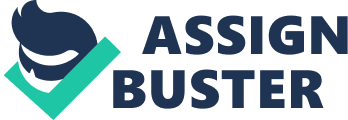 Isaiah Prison and Penal Farm, The Philippians ay swimmers We chose to write our paper and give our presentation on the Juvenile Justice Services of Utah. We chose this topic first and foremost because this is the direction and area in which we both have chosen to pursue in our future employment and something that we both feel passionate about. Going beyond that, we both have made choices as a youth that led us to this path. Our paper will outline the objectives of DES. Who qualifies and what requirements they must meet, how the aerogram works, and the desired outcome of the completion of the program. We will also discuss tracking measures, funding, and Overall Static Of the program, and treatment options that are available to those who qualify, q The youth Of today are the leaders Of tomorrow: all Who succeed no matter the road they take to achieve their goals Will influence the Outcome Of the future. Juvenile Justice Services Of Utah US) ‘ s a federally mandated program that is specific to the rehabilitation and rectification of trouble youth in the community. The history of starts on July 1, 2004, the Division of Youth corrections became the Division of Juvenile Justice services (DES). This change more accurately describes the breadth of services the Division provides. IIS staff work with youth to divert them from entering the juvenile lustful system through Youth Services programs; with serious youthful offenders who have been court ordered to secure confinement; and with a variety to youth who tall between these two categories. The Division’s responsible; little have grown substantially over the ; ears. Since Its creation in 1981. JUS has added Detention. Receiving Centers, Day- Night Reporting Centers, Multi-use Facilities and Youth Services. (Los. Utah. Org) AS main offices are located at 195 North 1950 West Salt Lake City. LIT 84116 however. Each individual program has its own location that we will identify under that sub; section. IIS offers a wide variety of services that covers many avenues of assisting and providing care for trouble youth such as Youth Services. Detention, Observation and Assessment. Community Programs, Secure Facilities. Work Camps, Receiving Centers. Diversion and Case Management and Parole. For the Sake of this paper we will only focus on Youth Services and Secured Facilities because we feel that these two areas clarify our overall perspective on JUS and what we feel is pert ant information to our goal for this assignment. AS has a clear mission statement as to what they strive to accomplish within the bounds of providing services to the youth in Utah; To provide comprehensive services for at risk youth within the framework Of the Balanced and Restorative Justice ModeL Community Protection, Accountability, and Competency Development are integrated goals and philosophical foundations Of the model AS well as a Balanced Approach or Philosophy; the Balanced & Restorative Justice Model is a philosophy of correctional care that emphasizes three equally important principles. It covers the three main areas of Accountability: when a crime occurs, a debt is incurred. Youth must be held accountable for their actions and to restore the victim’s losses. Will be held accountable for the efficacy of services provided to youth. Competency development: Offenders should leave the system more capable of 